КАРТОТЕКАПОДВИЖНЫХ ИГРдля детей дошкольного возраста по правилам дорожного движения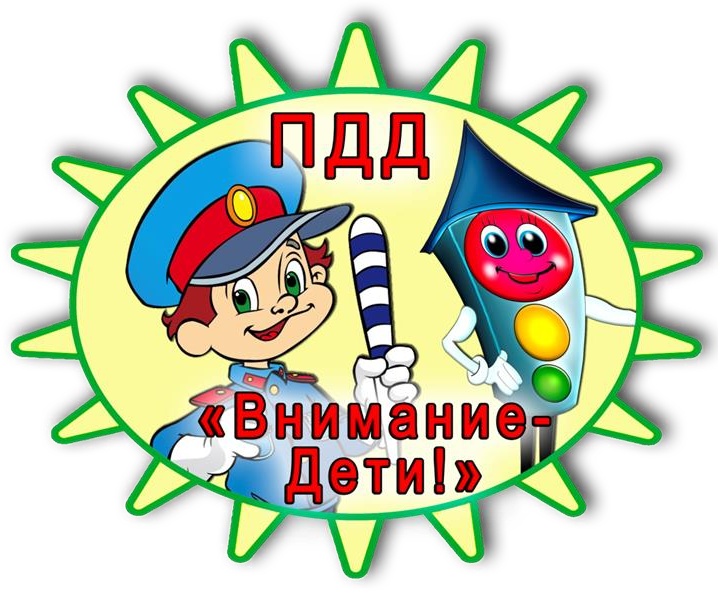 «К СВОИМ ЗНАКАМ»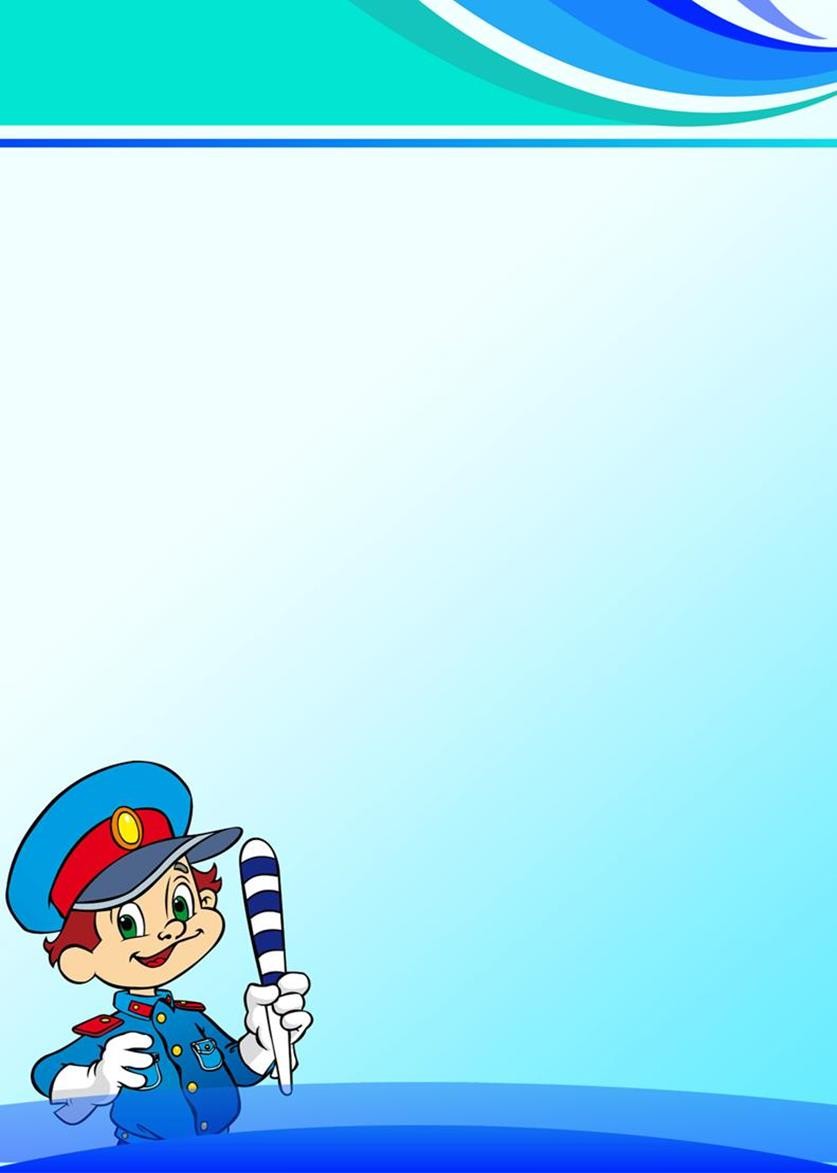 Играющие делятся на группы по 5–7 человек, берутся за руки, образуя круги.В середину каждого круга входит водящий со знаком, объясняя егозначение. Далее звучит музыка, дети расходятся по площадке, танцуют.Водящие в это время меняются местами и знаками. По сигналу играющие должны быстро найти свой знак и встать в круг. Водящие держат знак над головой.«ПЕРЕДАЙ ЖЕЗЛ»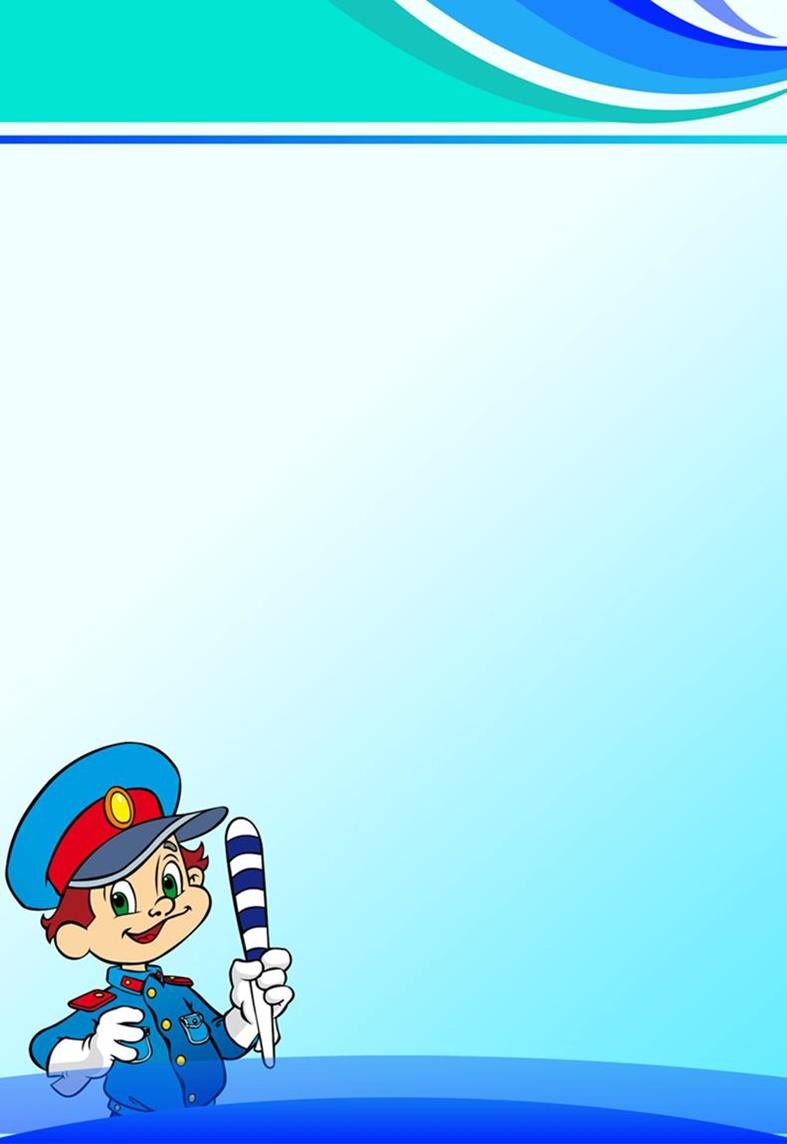 Играющие выстраиваются в круг.Жезл регулировщика передаётся игроку слева. Обязательное условие: принимать жезл правой рукой, переложить в левую и передать другому участнику. Передача идёт под музыку.Как только музыка прерывается, тот, у кого оказывается жезл, поднимает его вверх и называет любое правило дорожного движения (или дорожныйзнак).Замешкавшийся или неверно назвавший дорожный знак выбывает из игры.Побеждает последний оставшийся игрок.«СИГНАЛЫ СВЕТОФОРА»На площадке от старта до финиша расставляют стойки. Играющие каждойкоманды встают друг за другом цепочкой у стойки-старта и кладут руки на плечи впереди стоящему.В руках у ведущего игры мешочек с шариками (мячиками) красного, жёлтого, зелёного цвета. Капитаны по очереди опускают руку в мешочек и достают по одному шару. Если капитан достал красный или жёлтый шар, то команда стоит на месте; зелёный – передвигается к следующей стойке. Чья команда быстрее придёт к финишу, та и выиграла.«ГДЕ МЫ БЫЛИ, МЫ НЕ СКАЖЕМ, НА ЧЁМ ЕХАЛИ, ПОКАЖЕМ»Каждая команда решает, какое транспортное средство будет изображать (троллейбус, карету, теплоход, паровоз, вертолёт).Представление транспортного средства должно проходить без комментария.Команда соперника отгадываетзадуманное. Задание можно усложнить, предложив команде конкретный вид транспорта.«ЗЕБРА»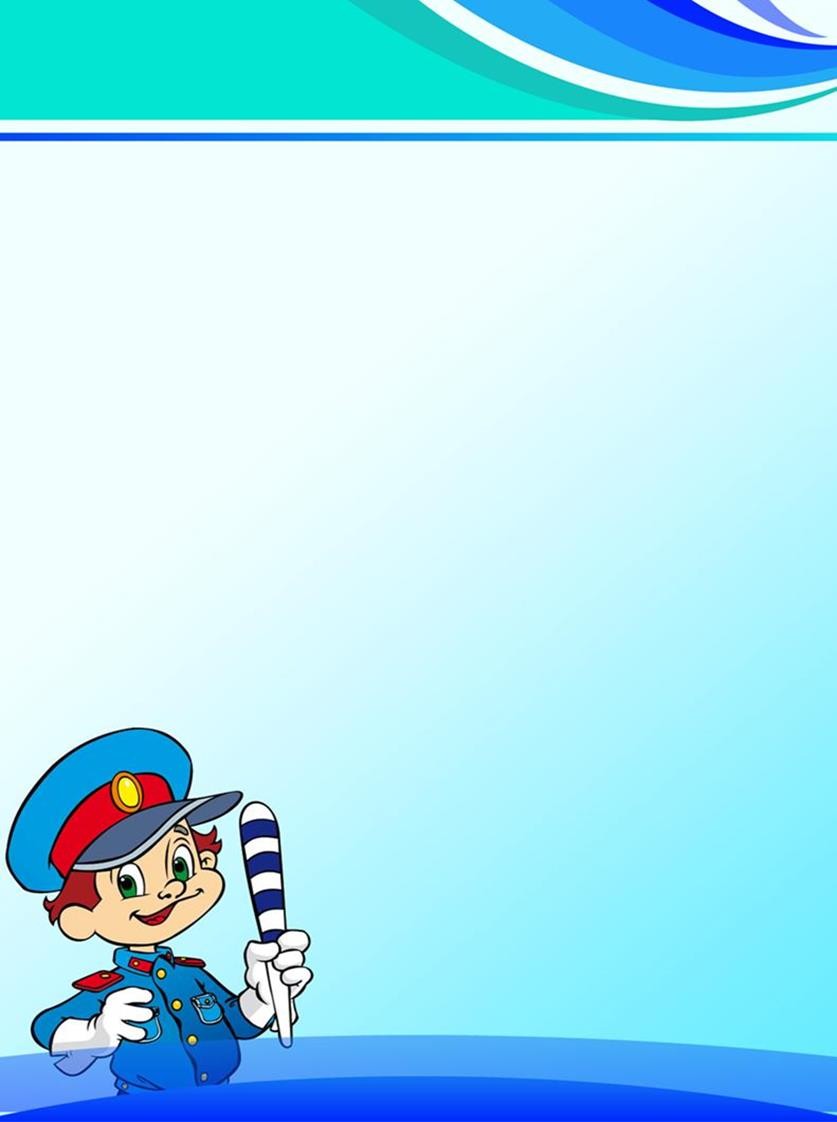 (на время и точность исполнения)Всем участникам в каждой команде, кроме последнего, раздаётся по полоске белой бумаги (картона).Первый участник кладёт полосу, встаёт на неё и возвращается к своей команде. Второй шагает строго по своей полосе, кладёт свою «ступеньку» зебры и возвращается обратно. Последний участник шагает по всем полоскам, возвращаясь, собирает их.«ГЛАЗОМЕР»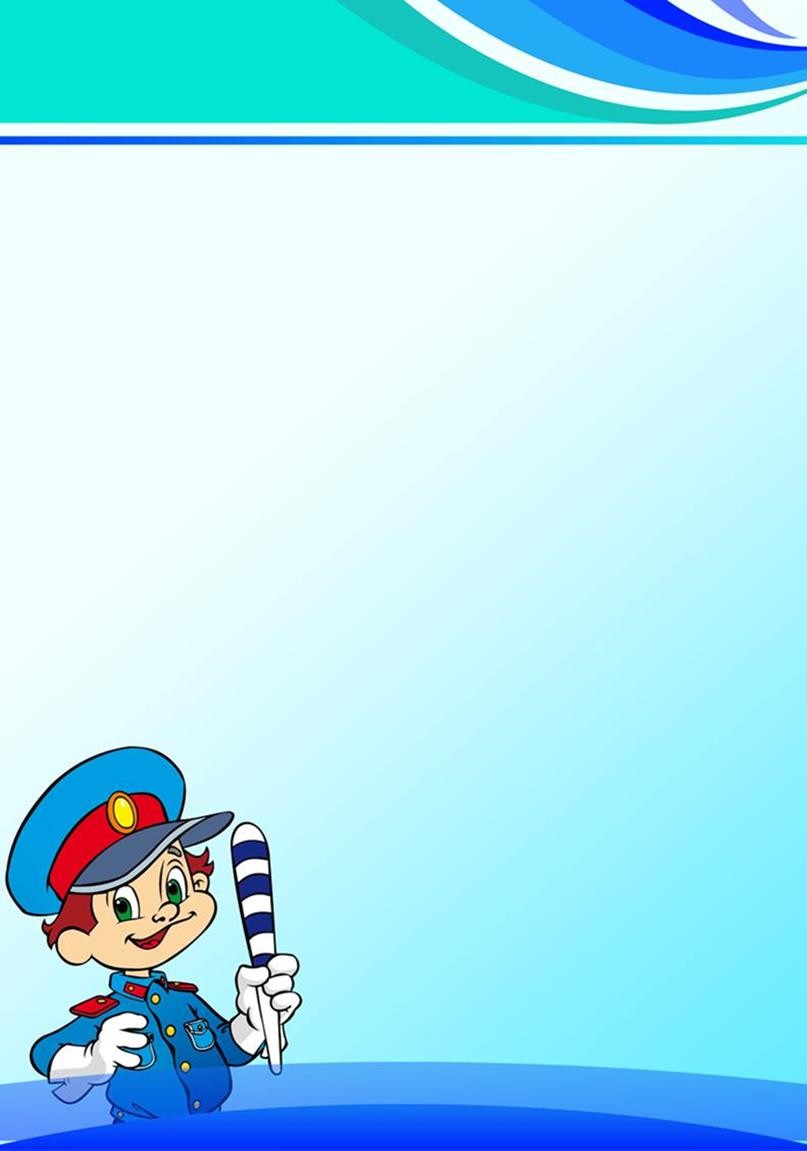 В игровом поле устанавливаются дорожные знаки на различном расстоянии от команд.Участник игры должен назвать знак и количество шагов до него. Затем участник идёт до этого знака. Если участник ошибся и не дошёл до знака или перешёл его, возвращается в свою команду. Знак на поле представляется по-другому. Выигрывает та команда, все игроки которой быстрее и точнее«прошагают» до знаков.«ГРУЗОВИКИ»Для проведения игры потребуются рули, мешочки с песком для каждой команды и две стойки.Первые участники команд держат в руках руль, на головы им помещается мешочек с песком – груз. После старта участники обегают вокруг своей стойки и передают руль и груз следующему участнику. Побеждает команда, первой выполнившая задание и не уронившая груз.«ТРАМВАИ»Для проведения игры потребуется по одному обручу для каждой команды и по одной стойке.Участники в каждой команде делятся на пары: первый – водитель, второй – пассажир. Пассажир находится в обруче.Задача участников как можно скорее обежать вокруг стойки и передать обруч следующей паре участников. Побеждает команда, первой выполнившая задание.«ТЫ – БОЛЬШОЙ, Я – МАЛЕНЬКИЙ»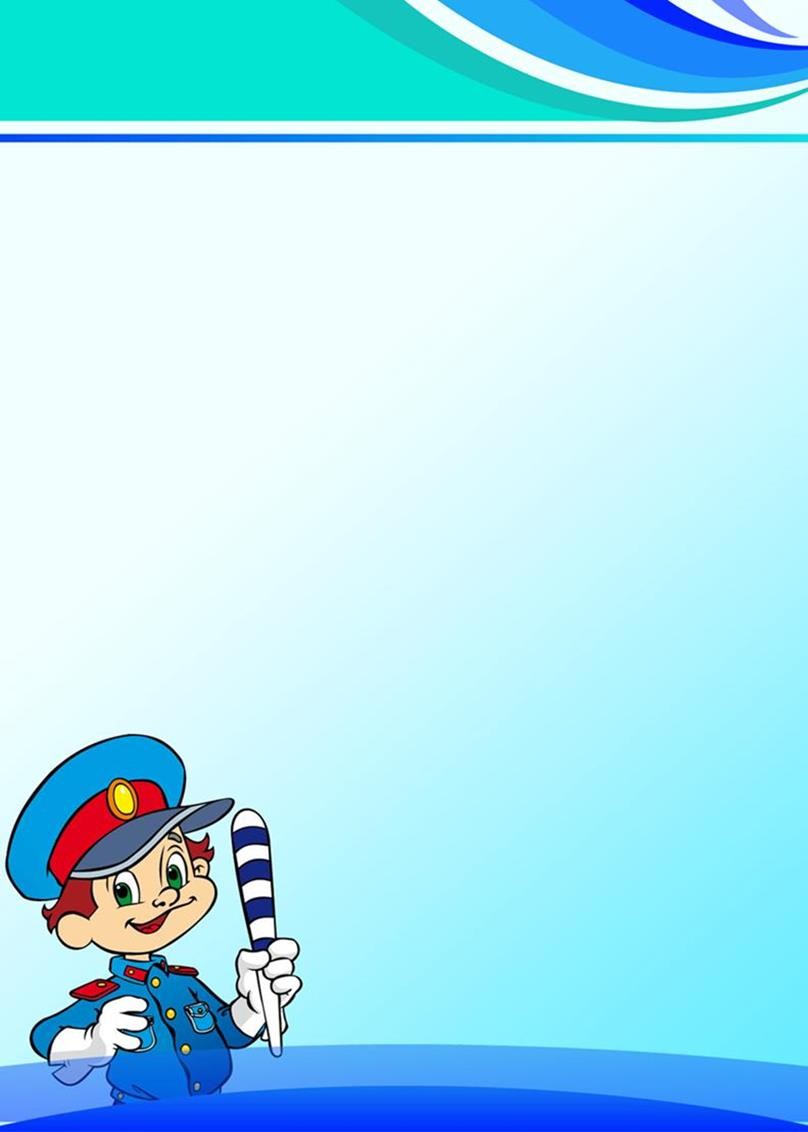 Утро дошкольника начинается с дороги.Следуя в детский сад или домой, он пересекает улицы с движущимся транспортом. Умеет ли он это делать правильно? Может ли выбрать безопасный путь? Главные причины несчастных случаев с детьми – это неосторожное поведение на улице и проезжей части дороги, незнание элементарных требований Правил дорожного движения.Не надо ждать, когда ребёнок научится Правилам дорожного движения насобственном опыте. Иногда такой опыт стоит очень дорого. Лучше, если взрослые тактично, ненавязчиво привьют ребёнку привычку сознательно подчиняться требованиям правил.Выйдя на прогулку, предложите своему ребёнку поиграть в «больших и маленьких».Пусть он будет «большим» и поведёт вас через дорогу. Контролируйте его действия.Проделайте это несколько раз, и результаты не замедлят сказаться.«ЦВЕТНЫЕ АВТОМОБИЛИ»По краям площадки располагаются дети с цветными кружками в руках - это рули.Воспитатель в центре с цветными флажками. Он поднимает флажок какого-нибудь цвета.Дети, имеющие кружок такого же цвета, бегают по площадке в любом направлении, гудят, поворачивая кружок как руль. Когда флажок опускается, все возвращаются на места. Затем воспитатель поднимает флажок другого цвета, бегают другие дети. Можно поднять одновременно два или три флажка, и тогда выезжают все автомобили.«МАШИНЫ"Каждый ребёнок получает по обручу. Дети бегают по площадке, поворачивая обручи - рули вправо и влево, стараясь не мешать друг другу."ВОРОБУШКИ И АВТОМОБИЛЬ"Цель: Приучить детей бегать в разных направлениях, не наталкиваясь друг на друга, начинать движение и менять его по сигналу воспитателя, находить своё место."ТРАМВАЙ"Цель: Учить детей двигаться парами, согласовывая свои движения с движениями других играющих; учитьих распознавать цвета и в соответствии с ними менять движение."СВЕТОФОР"Две команды по 12-15 человек выстраиваются полукругом, одна слева, другая справа от руководителя.В руках у руководителя светофор - два картонных кружка, одна сторона которых жёлтого цвета, вторая сторона у кружков разная (красная или зелёная).Руководитель напоминает ребятам о том, как важно соблюдать правила движения на улице, переходить еётолько в установленных местах, где надпись "переход", сначала оглядываться налево, чтобы убедиться, что нет близко машины, а там, где установлен светофор, внимательно следить за ним. Он читает ребятам стихи С. Михалкова. Недостающие слова ребятаподсказывают хором.Если свет зажёгся красный, Значит, двигаться…..(опасно).Свет зелёный говорит: "Проходите, путь……(открыт)". Жёлтый свет - предупрежденье - Жди сигнала для….(движенья).Затем руководитель объясняет правила игры:- Когда я покажу зелёный сигнал светофора, все маршируют на месте (начинать надо с левой ноги), когда жёлтый - хлопают в ладоши, а когда красный - стоят неподвижно. Тот, кто перепутал сигнал, делают шаг назад.Сигналы должны меняться неожиданно, через разные промежутки времени. Выигрывает команда, у которой к концу игры останется на месте больше участников."МЫ ЮНЫЕ АВТОМОБИЛИСТЫ"Инспектор ГИБДД (воспитатель), проверив знания детей правил дорожного движения, вручает каждому из них водительское удостоверение.Получив права автомобилиста, дети старших и подготовительных групп двигаются по игровой площадке,соблюдая правила дорожного движения:Придерживаться правостороннего движенияПравильно реагировать на сигналы светофораПропускать пешеходов (детей младшей группы с педагогом)"СТОП"Участники игры двигаются всоответствии со словами и цветовыми сигналами ведущего: "Дружно шагай"- зелёный кружок, "Смотри, не зевай" - жёлтый кружок,"Стоп!" - красный кружок.«ВЕСЕЛЫЙ ТРАМВАЙЧИК»Мы веселые трамвайчики, Мы не прыгаем как зайчики Мы по рельсам ездим дружно, Эй, садись к нам кому нужноДети делятся на две команды. Одна команда – трамвайчики, другая – пассажиры. Водитель трамвая держит в руках обруч. Пассажиры занимают свое место на остановке. Каждый трамвай может перевезти только одного пассажира, который занимает свое место в обруче. Конечнаяостановка на противоположной стороне зала.ИГРА-АТТРАКЦИОН«ВНИМАНИЕ, ПЕШЕХОД!»Для проведения этой игры нужны три жезла, покрашенные в три цвета светофора.Регулировщик – показывает ребятам, выстроившимся перед ним в шеренгу, попеременно один из трех жезлов. Участники игры при виде красного жезла делают шаг назад, при виде желтого – стоят, при виде зеленого - два вперед. Побеждает тот, кто ни разу не ошибся.«ГАРАЖ»По углам площадки чертят 5-8 больших кругов – стоянки машин – гаражи. Внутри каждой стоянки для машин рисуют 2-5 кружков – машины (можно положить обручи). Общее количество машиндолжно быть на 5-8 меньше числа играющих.Дети идут по кругу, взявшись за руки, под звуки музыки. Как только музыка закончится, все бегут к гаражам и занимают места на любой из машин.Оставшиеся без места выбывают из игры.«ЗАЯЦ»Едет зайка на трамвае, Едет зайка, рассуждает:«Если я купил билет,кто я: заяц или нет?» (А.Шибаев)«Кондуктор» трамвая продает билеты пассажирам, которые усаживаются на стулья – сидячие места в трамвае. Но стульев, на один меньше, чемпассажиров. Как только все билеты проданы, и кто-то остается без билета, кондуктор догоняет этого «зайца», а безбилетник убегает.«ЗАПОМНИ СИГНАЛЫ РЕГУЛИРОВЩИКА»Здесь на посту в любое время Стоит знакомый постовой. Он управляет сразу всеми, Кто перед ним на мостовой. Никто на свете так не может Одним движением рукиОстановить поток прохожих И пропустить грузовики.Подготовка. Дети делятся на команды. В каждой из них выбирают капитана. Капитаны располагаются за стартовыми линиями – одна напротив другой. Расстояние между командами 20-30 м. Посередине площадки, между двумя линиями, которые ограничивают полосу шириной 2-3 м, в шахматном порядке раскладывают флажки.Содержание игры. По сигналу регулировщика дорожного движения (красный свет – руки вытянуты в стороны или опущены – стой; желтый свет – правая рука с жезлом перед грудью -приготовится; зеленый свет – регулировщик к пешеходам боком, руки вытянуты в стороны илиопущены - иди) игроки быстро подбегают к флажкам по команде регулировщика дорожного движения.дети возвращаются на места, быстро строятся в шеренгу. Капитанысобирают и подсчитывают флажки, принесенные их игроками. За каждый флажок начисляется одно очко. Побеждает команда, набравшая больше очков. Правила игры:Во время перебежки игроку разрешается собирать любое количество флажков, лежащих на земле.запрещается отнимать флажки друг у друга.За линии, ограничивающие место для флажков, заступать нельзя.Капитаны команд играют на равных правах со всеми.«НАЙТИ ЖЕЗЛ»Воспитатель до начала игры прячет жезл для регулирования дорожного движения на виду.Играющие стоят в шеренге или колонне по одному.По сигналу воспитателя играющие двигаются в колонне по одному вокруг зала, и каждый старается первым заметить спрятанный предмет.Играющий, увидевший предмет первым, ставит руки на пояс и продолжает ходьбу, не показывая другим, где находится спрятанный предмет.Воспитатель, чтобы убедиться в том, что игрок действительно нашел предмет, может к немуподойти и тихонько спросить. Игра заканчивается, когда все или большая часть играющих нашлипредмет.Играющий, заметивспрятанный предмет, не должен останавливаться, замедлятьдвижение, касаться или каким- либо другим способомуказывать другим игрокам место	нахожденияспрятанного предмета.«ПОЕЗДКА В СОЧИ»Для игры нужны стулья – одним меньше числа играющих. Стулья ставятся плотно по кругу, один возле другого, сиденьями наружу. Каждый из играющих занимает свободное место. Водящий стула не имеет. Он идет вокруг играющих, держа в руке флажок, и говорит: «Я еду в Сочи, приглашаю желающих». Все ребята один за другимприсоединяются к нему. Водящий говорит: «В Сочи мы едим автобусом (поездом, самолетом)», и одновременно ускоряет шаг. «Автобус набираетскорость», - продолжает водящий и переходит на бег. «Сочи уже совсем близко», объявляет он (бег замедляется). «Внимание, остановка!» - неожиданно раздается команда водящего. По этой команде все бегут к стульям. Каждый старается занять любое свободное место. Водящий тоже старается занять место. Тот, кто остается без стула,становится водящим, получает флажок и повторяет игру. Водящий может увести учеников в сторону от стульев, повести их через зал и т.п. и подать команду «Посадка!» неожиданно в любом месте.«ПОИСКИ ЖЕЗЛА»Два стула ставят на расстоянии 8-10 м один от другого и на каждый кладут по жезлу. Возле стульев становятся играющие, повернувшись лицом друг к другу. Им завязывают глаза. Посигналу руководителя каждый из них должен пойти вперед, обойти стул своего товарища и, вернувшись обратно, найти свой жезл и постучать им о стул.Выигрывает тот, кто выполнит это раньше.«ТИШЕ ЕДЕШЬ…»Водящий становится на одной стороне игрового поля, игроки в другом ее конце, водящий отворачивается и произносит: «Тише едешь –дальше будешь, раз, два, три, стоп» и оборачивается, игроки, которые в этот момент бегут к водящему, должны замереть, тот, кто неуспел вовремя остановиться возвращается к стартовой черте. Победитель, первым достигший территории водящего, сам становится водящим. Весь интерес заключается в том, что фраза может быть как угодно обрезана (вносится элемент неожиданности), но последним словом все равно должно оставаться «стоп», только после неговодящий может обернуться«К СВОИМ ЗНАКАМ»На площадке произвольно стоят шесть человек (помощников), у каждого в руках по дорожному знаку:«Дети», «Пешеходный переход», «Железнодорожный переезд со шлагбаумом», «Дорожные работы», «Дикие животные», «Подземный переход».Дети делятся на группы, берутся за руки, образуя круг. В середину каждого круга входят помощники, показывают дорожный знак, объясняют его значение.Затем ведущий (воспитатель) подходит к каждому кругу и приглашает играющих детей за собой. Дети идут за ведущим и повторяют все его движения. Пока дети идут за ведущим, помощники опускают свои знаки иперемещаются по площадке, т. е. меняют свои места.По сигналу ведущего (свисток) все играющие должны быстро найти свой знак и встать в свой круг, взявшись за руки, помощники в середине круга держат знаки над головой. Побеждают те, которые нашли свой знакпервыми. Игра проводится 2—3 раза.Ведущий, приглашая ребят за собой, старается отвлечь внимание игроков от помощников, показывая им различные движения (ходьба на пятках, прыжки, повороты вокруг себя» ходьба на корточках и др.).«К СВОИМ ФЛАЖКАМ»Играющие делятся на три группы. Каждая группа становится в круг, в центре которого находится игрок с цветным(красным, желтым, зеленым)флажком. По первому сигналу воспитателя (хлопок в ладоши) все, кроме игроков с флажками,разбегаются по площадке. По второму сигналу дети останавливаются, приседают и закрывают глаза, а игроки с флажками переходят на другие места. По команде воспитателя «К своим флажкам!» дети открывают глаза и бегут к флажкам своего цвета, стараясь первыми построиться в круг.Выигрывают те, кто первыми построились в ровный круг и стоят, взявшись за руки.